Scientist of the Week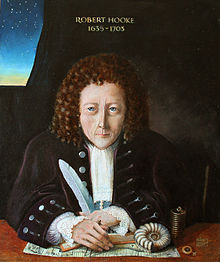 Robert Hooke1635-1703